Лебедевская средняя общеобразовательная школа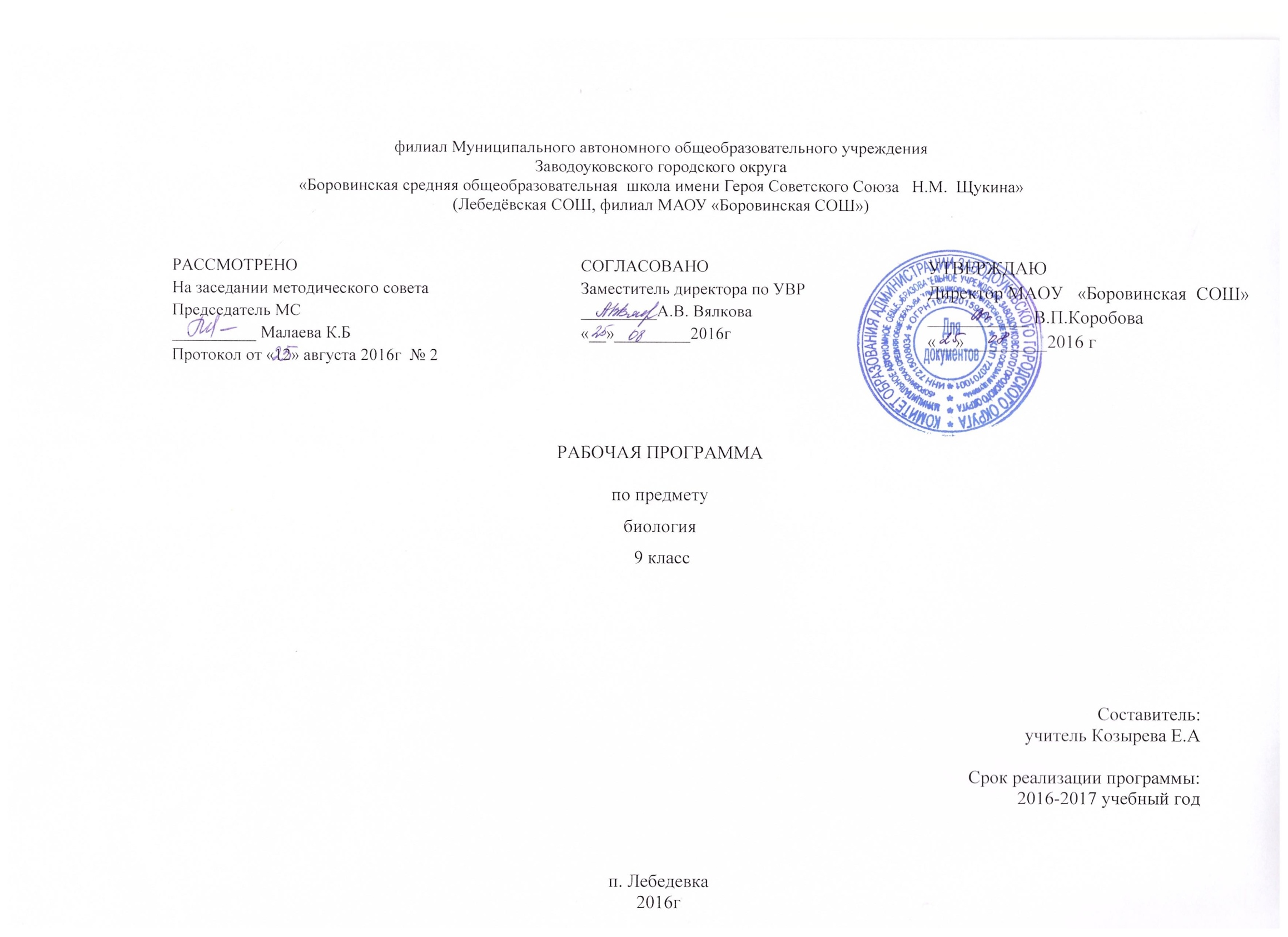 ПОЯСНИТЕЛЬНАЯ ЗАПИСКАРабочая программа составлена на основе Федерального Государственного стандарта, Примерной программы основного  общего образования. (Сборник нормативных документов. Биология. Федеральный компонент государственного стандарта. Примерные программы по биологии. - М.: Дрофа, 2007). Также использованы Программы для общеобразовательных учреждений и лицеев и гимназий. Биология. 6 – 11 классы - М., Дрофа, 2005, (авт. Пасечник В.В. и др.), полностью отражающих содержание Примерной программы, с дополнениями, не превышающими требований к уровню подготовки учащихся.Согласно учебному плану приказ № 120 ОД от 26.05.2016 г  рабочая программа для 9-го класса предусматривает обучение биологии в объеме 2 часа в неделю.Биология как учебный предмет – неотъемлемая составная часть естественнонаучного образования на всех ступенях обучения. Как один из важных компонентов образовательной области «Естествознание» биология вносит значительный вклад в достижение целей общего образования, обеспечивая освоение учащимися основ учебных дисциплин, развитие интеллектуальных и творческих способностей, формирование научного мировоззрения и ценностных ориентаций.В 9 классе учащиеся обобщают знания о жизни и уровнях её организации, раскрывают мировоззренческие вопросы о происхождении и развитии жизни на Земле, обобщают и углубляют понятия об эволюционном развитии организмов. Полученные биологические знания служат основой при рассмотрении экологии организма, популяции, биоценоза, биосферы. Завершается формирование понятия о ноосфере и об ответственности человека за жизнь на Земле. Преемственные связи между разделами обеспечивают целостность школьного курса биологии, а его содержание способствует формированию всесторонне развитой личности, владеющей основами научных знаний, базирующихся на биоцентрическом мышлении, и способной творчески их использовать в соответствии с законами природы и общечеловеческими нравственными ценностями. Изучение биологического материала позволяет решать задачи экологического, эстетического, патриотического, физического, трудового, санитарно-гигиенического, полового воспитания школьников. Знакомство с красотой природы Родины, её разнообразием и богатством вызывает чувство любви к ней и ответственности за её сохранность. Учащиеся должны хорошо понимать, что сохранение этой красоты тесно связано с деятельностью человека. Они должны знать, что человек — часть природы, его жизнь зависит от неё и поэтому он обязан сохранить природу для себя и последующих поколений людей. Изучение биологии в  9  классе направлено на достижение следующей  цели: освоение знаний о живой природе и присущих ей закономерностях; строении, жизнедеятельности и средообразующей роли живых организмов, происхождении и развитии жизни на Земле,  эволюционное развитие организмов. Изучение биологии  в 9 классе направлено на достижение следующих задач:овладение умениями применять биологические знания для объяснения процессов и явлений живой природы, жизнедеятельности собственного организма; использовать информацию о современных достижениях в области биологии и экологии, о факторах здоровья и риска; работать с биологическими приборами, инструментами, справочниками; проводить наблюдения за биологическими объектами и состоянием собственного организма, биологические эксперименты; развитие познавательных интересов, интеллектуальных и творческих способностей в процессе проведения наблюдений за живыми организмами, биологических экспериментов, работы с различными источниками информации; воспитание позитивного ценностного отношения к живой природе, собственному здоровью и здоровью других людей; культуры поведения в природе; использование приобретенных знаний и умений в повседневной жизни для ухода за растениями, домашними животными, заботы о собственном здоровье, оказания первой помощи себе и окружающим; оценки последствий своей деятельности по отношению к природной среде, собственному организму, здоровью других людей; для соблюдения правил поведения в окружающей среде, норм здорового образа жизни, профилактики заболеваний, травматизма и стрессов, вредных привычек, ВИЧ-инфекции.Программа предусматривает формирование у учащихся общеучебных умений и навыков, универсальных способов деятельности и ключевых компетенций. В этом направлении приоритетными для учебного предмета «Биология» на ступени основного общего образования являются: распознавание объектов, сравнение, классификация, анализ, оценка. Принципы отбора основного и дополнительного содержания в рабочую программу связаны  с преемственностью целей образования на различных ступенях и уровнях обучения, логикой внутрипредметных связей, а также возрастными особенностями развития учащихся.В 9 классе предусматривается изучение теоретических и прикладных основ общей биологии. Программа курса включает в себя вопросы программы общеобразовательной школы для 10-11 классов. В ней сохранены все разделы и темы, изучаемые в средней общеобразовательной школе, однако содержание каждого учебного блока упрощено в соответствии с возрастными особенностями обучающихся и с учетом образовательного уровня. Это нашло свое отражение в рабочей программе в части требований к подготовке выпускников, уровень которых в значительной степени отличается от уровня требований, предъявляемых к учащимся 10-11 классов, как в отношении контролируемого объема содержания, так и в отношении проверяемых видов деятельности.	Система уроков ориентирована не столько на передачу «готовых знаний», сколько на формирование активной личности, мотивированной на самообразование, обладающей достаточными навыками и психологическими установками к самостоятельному поиску, отбору, анализу и использованию информации. Особое внимание уделяется познавательной активности учащихся, их мотивированности к самостоятельной учебной работе. Нормативные документы, обеспечивающие реализацию программы:1. Стандарт основного общего образования по биологии 2004 г.2. Программно- методические материалы: Биологии. П78 6-11 кл./ Сост. В. С. Кучменко. – 4-е изд., стериотип.-М:. Дрофа, 2001.- 224 с..3.. Биология. Введение в общую биологию и экологию: Учеб. для 9 кл. общеобразоват. учреждений / Каменский А.А,  Е.А. Криксунов, В.В.Пасечник. – 5-е изд., стереотип. – М.: Дрофа, 2004. – 304 с.4. Поурочное планирование к учебнику А.А.Каменский, Е.А. Криксунов, В.В.Пасечник  Автор  Пепеляева О.А., Сунцова И.В.6. Контрольные и проверочные работы по биологии 9 класс.Автор Т.С. Сухова7.Лабораторные и практические занятия по биологии 9,10-11 класс.Перечень  проверочных работПеречень лабораторных работСОДЕРЖАНИЕ ПРОГРАММЫ№ теста, зачёта, к/рТема проверочных работСрок№1.Контрольная работа по теме  «Молекулярный уровень»№2.Контрольная работа по теме  «Клеточный уровень».№3Контрольная работа по теме «Организменный уровень организации живой природы».№4Контрольная работа  по теме «Экосистемный уровень организации живой природы».№5.Тестирование по теме «Биосферный уровень организации живой природы».№6Тестирование по теме Возникновение и развитие жизни на Земле.№7Итоговая контрольная работа№ п/пТема лабораторных работСрок 1.Роль ферментов в ускорении реакций обмена веществ (на примере расщепления пероксида водорода в клетках листа элодеи).2.Строение клеток растений и животных.3.Изучение модификационной изменчивости4.Изучение морфологического критерия, вида на гербарных материалах.5.Описание фенотипов (растений, животных)Учебные единицычасыВведение. Биология как наука и методы её исследования.3Уровни организации живой природы48Молекулярный уровень. Качественный скачок от неживой к живой природе. Многомолекулярные комплексные системы (белки, нуклеиновые кислоты, полисахариды). Катализаторы. Вирусы.9Клеточный уровень. Основные положения клеточной теории. Клетка – структурная и функциональная единица жизни. Прокариоты, эукариоты. Автотрофы, гетеротрофы. Химический состав клетки и его постоянство. Строение клетки. Функции органоидов.Обмен веществ и превращение энергии – основа жизнедеятельности клетки. Энергетические возможности клетки. Аэробное и анаэробное дыхание. Рост, развитие и жизненный цикл клеток. Общие понятия о делении клетки (митоз, мейоз).15Организменный уровень.Бесполое и половое размножение организмов. Половые клетки. Оплодотворение. Индивидуальное развитие организмов. Основные закономерности передачи наследственной информации.14Популяционно-видовой уровень.Вид, его критерии. Структура вида. Популяция – форма существования вида.2Экосистемный уровень.Биоценоз и экосистема. Биогеоценоз. Взаимосвязь популяций в биогеоценозе. Цепи питания. Обмен веществ, поток и превращение энергии в биогеоценозе. Искусственные биоценозы.5Биосферный уровень.Биосфера и её структура, свойства, закономерности. Круговорот веществ и энергии в биосфере.3 Основы учения об эволюции.6Происхождение и развитие жизни. Взгляды, гипотезы и теории о происхождении жизни. Краткая история развития органического мира. Доказательства эволюции.4Основы экологии.Экологические факторы, их комплексное воздействие на организм. Экологическая характеристика видов. Экология популяций. Факторы, влияющие на численность популяций. Способы регулирования численности особей в популяции. Типы экологических взаимодействий. Сообщество, биоценоз, экосистема, биосфера. Продуктивность сообщества. Пастбищные и детритные цепи. Живые организмы и круговорот веществ в экосистеме.3Биосфера и человек.Эволюция биосферы. Влияние деятельности человека на биосферу. Рациональное природопользование. Ноосфера и место в ней человека. 1Обобщение по курсу1Итого:66№урокаДатаДатаТема урокаЦель урокаХод урокаДомашнее задание№урокапланфактТема урокаЦель урокаХод урокаДомашнее задание              Раздел: Введение. Цели раздела: Систематизировать и обобщить знания учащихся о биологии; показать развитие биологических наук и значение биологических знанийЗнать/понимать: Признаки живых организмов; описывать и объяснять результаты опытов.Уметь: Объяснять роль биологии в формировании современной естественнонаучной картины мира,              Раздел: Введение. Цели раздела: Систематизировать и обобщить знания учащихся о биологии; показать развитие биологических наук и значение биологических знанийЗнать/понимать: Признаки живых организмов; описывать и объяснять результаты опытов.Уметь: Объяснять роль биологии в формировании современной естественнонаучной картины мира,              Раздел: Введение. Цели раздела: Систематизировать и обобщить знания учащихся о биологии; показать развитие биологических наук и значение биологических знанийЗнать/понимать: Признаки живых организмов; описывать и объяснять результаты опытов.Уметь: Объяснять роль биологии в формировании современной естественнонаучной картины мира,              Раздел: Введение. Цели раздела: Систематизировать и обобщить знания учащихся о биологии; показать развитие биологических наук и значение биологических знанийЗнать/понимать: Признаки живых организмов; описывать и объяснять результаты опытов.Уметь: Объяснять роль биологии в формировании современной естественнонаучной картины мира,              Раздел: Введение. Цели раздела: Систематизировать и обобщить знания учащихся о биологии; показать развитие биологических наук и значение биологических знанийЗнать/понимать: Признаки живых организмов; описывать и объяснять результаты опытов.Уметь: Объяснять роль биологии в формировании современной естественнонаучной картины мира,              Раздел: Введение. Цели раздела: Систематизировать и обобщить знания учащихся о биологии; показать развитие биологических наук и значение биологических знанийЗнать/понимать: Признаки живых организмов; описывать и объяснять результаты опытов.Уметь: Объяснять роль биологии в формировании современной естественнонаучной картины мира,              Раздел: Введение. Цели раздела: Систематизировать и обобщить знания учащихся о биологии; показать развитие биологических наук и значение биологических знанийЗнать/понимать: Признаки живых организмов; описывать и объяснять результаты опытов.Уметь: Объяснять роль биологии в формировании современной естественнонаучной картины мира,Биология – наука о жизни.Обобщить имеющиеся у учащихся знания и сформировать понятия биологии как комплексной науки.Объяснение нового материала§ 1Методы исследования в биологии.Сформировать понятие «научный метод». Познакомить с важнейшими методами, применяемыми в биологии.Объяснение нового материала§ 2. Сущность жизни и свойства живого.Раскрыть сущность жизни, познакомить с основными свойствами живых организмов.Объяснение нового материала§ 3Раздел: Молекулярный уровеньЦели раздела: Сформировать у учащихся представление об уровнях организации живой природы; показать особенности функционирования биологических систем на молекулярном уровне; сформировать понятие о биомолекулах и их универсальности в построении живого.Знать/понимать: Особенности химического состава живых организмов.Уметь:  Применять знания о строении и функциях химических веществ.Раздел: Молекулярный уровеньЦели раздела: Сформировать у учащихся представление об уровнях организации живой природы; показать особенности функционирования биологических систем на молекулярном уровне; сформировать понятие о биомолекулах и их универсальности в построении живого.Знать/понимать: Особенности химического состава живых организмов.Уметь:  Применять знания о строении и функциях химических веществ.Раздел: Молекулярный уровеньЦели раздела: Сформировать у учащихся представление об уровнях организации живой природы; показать особенности функционирования биологических систем на молекулярном уровне; сформировать понятие о биомолекулах и их универсальности в построении живого.Знать/понимать: Особенности химического состава живых организмов.Уметь:  Применять знания о строении и функциях химических веществ.Раздел: Молекулярный уровеньЦели раздела: Сформировать у учащихся представление об уровнях организации живой природы; показать особенности функционирования биологических систем на молекулярном уровне; сформировать понятие о биомолекулах и их универсальности в построении живого.Знать/понимать: Особенности химического состава живых организмов.Уметь:  Применять знания о строении и функциях химических веществ.Раздел: Молекулярный уровеньЦели раздела: Сформировать у учащихся представление об уровнях организации живой природы; показать особенности функционирования биологических систем на молекулярном уровне; сформировать понятие о биомолекулах и их универсальности в построении живого.Знать/понимать: Особенности химического состава живых организмов.Уметь:  Применять знания о строении и функциях химических веществ.Раздел: Молекулярный уровеньЦели раздела: Сформировать у учащихся представление об уровнях организации живой природы; показать особенности функционирования биологических систем на молекулярном уровне; сформировать понятие о биомолекулах и их универсальности в построении живого.Знать/понимать: Особенности химического состава живых организмов.Уметь:  Применять знания о строении и функциях химических веществ.Раздел: Молекулярный уровеньЦели раздела: Сформировать у учащихся представление об уровнях организации живой природы; показать особенности функционирования биологических систем на молекулярном уровне; сформировать понятие о биомолекулах и их универсальности в построении живого.Знать/понимать: Особенности химического состава живых организмов.Уметь:  Применять знания о строении и функциях химических веществ.Уровни организации живой природы. Молекулярный уровень: общая характеристика.Познакомить учащихся с уровнями организации живой природы; дать общую характеристику молекулярного уровня; сформировать понятия "биополимеры" и "биомолекулы".Объяснение нового материала§ 1.1Строение и функции углеводов.Познакомить учащихся со строением и функциями углеводов.Объяснение нового материала§ 1.2Строение и функции липидов.Познакомить учащихся со строением и функциями  липидов.Объяснение нового материала§ 1.3Состав и строение белков.Сформировать понятия «белки», «аминокислоты», «денатурация». Объяснение нового материала§ 1.4. Заполнить таблицу.Функции белков.Изучить функции белковых молекул.Объяснение нового материала§ 1.5Строение и функции нуклеиновых  кислот.Показать особую роль нуклеиновых кислот в живой природе.Объяснение нового материала§ 1.6АТФ и другие органические соединения клетки.Сформировать понятие о строении и функции АТФ, познакомить с другими органическими веществами клетки.Объяснение нового материала§ 1.7Биологические катализаторы. Л\р№1 «Расщепление пероксида водорода ферментом каталазой».Сформировать понятия «катализатор», «ферменты». Показать роль ферментов в клетке.Лабораторная работа§ 1.8Особенности строения вирусов.Познакомить учащихся с вирусами как доклеточной формой жизни, особенности их строения и жизнедеятельности.Объяснение нового материала§ 1.9. Контрольно-обобщающий урок по теме «Молекулярный уровень организации живой природы».Систематизировать и обобщить знания учащихся по теме.Контрольная работаиндивидуальные заданияРаздел: Клеточный уровеньЦели раздела: Сформировать у учащихся понятие о клетке как структурной и функциональной единице всех живых организмов на нашей планете; познакомить учащихся с прением и биологической сущностью.Знать/понимать: Признаки клеток и организмов растений, животных, грибов и бактерий; сущность биологических процессов: 
обмен веществ и превращения энергии, питание, дыхание, Уметь:  Изучать  биологические объекты и процесс; рассматривать на готовых микропрепаратах и описывать биологические объекты.Раздел: Клеточный уровеньЦели раздела: Сформировать у учащихся понятие о клетке как структурной и функциональной единице всех живых организмов на нашей планете; познакомить учащихся с прением и биологической сущностью.Знать/понимать: Признаки клеток и организмов растений, животных, грибов и бактерий; сущность биологических процессов: 
обмен веществ и превращения энергии, питание, дыхание, Уметь:  Изучать  биологические объекты и процесс; рассматривать на готовых микропрепаратах и описывать биологические объекты.Раздел: Клеточный уровеньЦели раздела: Сформировать у учащихся понятие о клетке как структурной и функциональной единице всех живых организмов на нашей планете; познакомить учащихся с прением и биологической сущностью.Знать/понимать: Признаки клеток и организмов растений, животных, грибов и бактерий; сущность биологических процессов: 
обмен веществ и превращения энергии, питание, дыхание, Уметь:  Изучать  биологические объекты и процесс; рассматривать на готовых микропрепаратах и описывать биологические объекты.Раздел: Клеточный уровеньЦели раздела: Сформировать у учащихся понятие о клетке как структурной и функциональной единице всех живых организмов на нашей планете; познакомить учащихся с прением и биологической сущностью.Знать/понимать: Признаки клеток и организмов растений, животных, грибов и бактерий; сущность биологических процессов: 
обмен веществ и превращения энергии, питание, дыхание, Уметь:  Изучать  биологические объекты и процесс; рассматривать на готовых микропрепаратах и описывать биологические объекты.Раздел: Клеточный уровеньЦели раздела: Сформировать у учащихся понятие о клетке как структурной и функциональной единице всех живых организмов на нашей планете; познакомить учащихся с прением и биологической сущностью.Знать/понимать: Признаки клеток и организмов растений, животных, грибов и бактерий; сущность биологических процессов: 
обмен веществ и превращения энергии, питание, дыхание, Уметь:  Изучать  биологические объекты и процесс; рассматривать на готовых микропрепаратах и описывать биологические объекты.Раздел: Клеточный уровеньЦели раздела: Сформировать у учащихся понятие о клетке как структурной и функциональной единице всех живых организмов на нашей планете; познакомить учащихся с прением и биологической сущностью.Знать/понимать: Признаки клеток и организмов растений, животных, грибов и бактерий; сущность биологических процессов: 
обмен веществ и превращения энергии, питание, дыхание, Уметь:  Изучать  биологические объекты и процесс; рассматривать на готовых микропрепаратах и описывать биологические объекты.Раздел: Клеточный уровеньЦели раздела: Сформировать у учащихся понятие о клетке как структурной и функциональной единице всех живых организмов на нашей планете; познакомить учащихся с прением и биологической сущностью.Знать/понимать: Признаки клеток и организмов растений, животных, грибов и бактерий; сущность биологических процессов: 
обмен веществ и превращения энергии, питание, дыхание, Уметь:  Изучать  биологические объекты и процесс; рассматривать на готовых микропрепаратах и описывать биологические объекты.Основные положения клеточной теории. Л\р№2 «Рассматривание клеток растений и животных под микроскопом».Развить понятие о клеточном уровне жизни; сформировать понятие о клеточной теории и ее основных положениях.Лабораторная работа§ 2.1Общие сведения о клетках. Клеточная мембрана.Развить понятие о цитоплазме, строение и функционирование клеточной мембраны.Объяснение нового материала§ 2.2Ядро клетки. Хромосомный набор клетки.Сформировать понятие о строении и функциях клеточного ядра, ядрышке, его роли в клетке. Познакомить с хромосомным набором клетки.Объяснение нового материала§ 2.3Эндоплазматическая сеть. Рибосомы. Комплекс Гольджи.Познакомить учащихся со строением и функциями перечисленных органоидов.Объяснение нового материала§ 2.4Лизосомы. Митохондрии. Пластиды.Познакомить учащихся со строением и функциями перечисленных органоидов.Объяснение нового материала§ 2.5Клеточный центр. Органоиды движения. Клеточные включения.Познакомить учащихся со строением и функциями перечисленных органоидов.Объяснение нового материала§ 2.6Различия в строении клеток эукариот и прокариот.Познакомить учащихся с особенностями строения и жизнедеятельности  прокариотических клеток.Объяснение нового материала§ 2.7Ассимиляция и диссимиляция. Метаболизм.Сформировать представление о метаболизме как совокупности реакций обмена веществ в клетке.Объяснение нового материала§ 2.8Энергетический обмен в клетке.Раскрыть сущность энергетического обмена, познакомить учащихся  с  характерными особенности его этапов.Объяснение нового материала§ 2.9Типы питания клетки.Сформировать понятия "Автотрофный и гетеротрофный типы питания".Объяснение нового материала§ 2.10Фотосинтез и хемосинтез.Сформировать понятия с световой и темновой фазах фотосинтеза, сущности процесса хемосинтеза.Объяснение нового материала§ 2.11Синтез белков в клетке. Генетический код. Транскрипция.Изучить реализацию наследственной информации в процессе биосинтеза. Сформировать понятие генетического кодаОбъяснение нового материала§ 2.12Синтез белков в клетке. Транспортные РНК. Трансляция.Показать роль тРНК в процессе биосинтеза белка. Раскрыть механизм матричного синтеза полипептидной цепи.Объяснение нового материала§ 2.13Деление клетки. Митоз.Сформировать понятие о митозе, его фазах.Объяснение нового материала§ 2.14. Контрольно-обобщающий урок по теме «Клеточный уровень организации живой природы».Систематизировать и обобщить знания учащихся по темеКонтрольная работаРаздел: Организменный уровень организации живой природыЦели раздела: Сформировать у учащихся представление об организме как целом, со свойственными ему механизмами согласованного функционирования органов в процессе жизнедеятельности; познакомить с основными законами наследственности.Знать/понимать: Признаки биологических объектов генов и хромосом; сущность биологических процессов: 
развитие, размножение, наследственность и изменчивость.Уметь:  Составлять элементарные схемы скрещиваний;  объяснять причины наследственности и изменчивости, проявления наследственных заболеваний, иммунитета у человека.Раздел: Организменный уровень организации живой природыЦели раздела: Сформировать у учащихся представление об организме как целом, со свойственными ему механизмами согласованного функционирования органов в процессе жизнедеятельности; познакомить с основными законами наследственности.Знать/понимать: Признаки биологических объектов генов и хромосом; сущность биологических процессов: 
развитие, размножение, наследственность и изменчивость.Уметь:  Составлять элементарные схемы скрещиваний;  объяснять причины наследственности и изменчивости, проявления наследственных заболеваний, иммунитета у человека.Раздел: Организменный уровень организации живой природыЦели раздела: Сформировать у учащихся представление об организме как целом, со свойственными ему механизмами согласованного функционирования органов в процессе жизнедеятельности; познакомить с основными законами наследственности.Знать/понимать: Признаки биологических объектов генов и хромосом; сущность биологических процессов: 
развитие, размножение, наследственность и изменчивость.Уметь:  Составлять элементарные схемы скрещиваний;  объяснять причины наследственности и изменчивости, проявления наследственных заболеваний, иммунитета у человека.Раздел: Организменный уровень организации живой природыЦели раздела: Сформировать у учащихся представление об организме как целом, со свойственными ему механизмами согласованного функционирования органов в процессе жизнедеятельности; познакомить с основными законами наследственности.Знать/понимать: Признаки биологических объектов генов и хромосом; сущность биологических процессов: 
развитие, размножение, наследственность и изменчивость.Уметь:  Составлять элементарные схемы скрещиваний;  объяснять причины наследственности и изменчивости, проявления наследственных заболеваний, иммунитета у человека.Раздел: Организменный уровень организации живой природыЦели раздела: Сформировать у учащихся представление об организме как целом, со свойственными ему механизмами согласованного функционирования органов в процессе жизнедеятельности; познакомить с основными законами наследственности.Знать/понимать: Признаки биологических объектов генов и хромосом; сущность биологических процессов: 
развитие, размножение, наследственность и изменчивость.Уметь:  Составлять элементарные схемы скрещиваний;  объяснять причины наследственности и изменчивости, проявления наследственных заболеваний, иммунитета у человека.Раздел: Организменный уровень организации живой природыЦели раздела: Сформировать у учащихся представление об организме как целом, со свойственными ему механизмами согласованного функционирования органов в процессе жизнедеятельности; познакомить с основными законами наследственности.Знать/понимать: Признаки биологических объектов генов и хромосом; сущность биологических процессов: 
развитие, размножение, наследственность и изменчивость.Уметь:  Составлять элементарные схемы скрещиваний;  объяснять причины наследственности и изменчивости, проявления наследственных заболеваний, иммунитета у человека.Раздел: Организменный уровень организации живой природыЦели раздела: Сформировать у учащихся представление об организме как целом, со свойственными ему механизмами согласованного функционирования органов в процессе жизнедеятельности; познакомить с основными законами наследственности.Знать/понимать: Признаки биологических объектов генов и хромосом; сущность биологических процессов: 
развитие, размножение, наследственность и изменчивость.Уметь:  Составлять элементарные схемы скрещиваний;  объяснять причины наследственности и изменчивости, проявления наследственных заболеваний, иммунитета у человека.Размножение организмов. Оплодотворение.Развить понятие о формах  и видах размножения, их биологической роли.Объяснение нового материала§ 3.1, 3.2Развитие половых клеток. Мейоз. Оплодотворение.Сформировать понятие о мейозе как способе деления клетки, раскрыть стадии гаметогенеза и его биологическую сущность; развить понятие об оплодотворении.Объяснение нового материала§ 3.3, заполнить таблицу.Индивидуальное развитие организмов. Биогенетический закон.Продолжить формирование знаний об индивидуальном развитии организмов (онтогенезе).Объяснение нового материала§ 3.4Закономерности наследования признаков, установленных Г.Менделем.Охарактеризовать генетику как науку. Сформировать понятие о гибридологическом методе и понятия «аллельные гены», «гомозиготные и гетерозиготные организмы», «рецессивные и доминантные признаки».Объяснение нового материала§ 3.5Закон чистоты гамет. Цитологические основы закономерностей наследования при моногибридном скрещивании.Продолжить формирование понятия о моногибридном скрещивании.Объяснение нового материала§ 3.5Неполное доминирование. Анализирующее скрещивание.Познакомить учащихся с явлением неполного доминирования. Сформировать понятия «фенотип» и «генотип».Объяснение нового материала§ 3.6Дигибридное скрещивание.Познакомить учащихся с результатами дигибридного скрещивания и законом независимого наследования признаков.Объяснение нового материала§ 3.7Сцепленное наследование признаков. Закон Т.Моргана.Дать понятие о группах сцепления и роли перекреста хромосом.Объяснение нового материала§ 3.8Генетика пола. Сцепленное с полом наследование.Сформировать знания о хромосомном механизме определения пола; ознакомить учащихся с аутосомами и половыми хромосомами.Объяснение нового материала§ 3.10Модификационная изменчивость.  Лабораторная работа №3 «Выявление модификационной изменчивости организмов».Сформировать понятие о модификационной изменчивости, причинах ее появления, приспособительном характере модификаций.Лабораторная работа§ 3.11Мутационная изменчивость.Раскрыть сущность мутационной изменчивости; познакомить с видами мутаций и факторами, способствующими их возникновению.Объяснение нового материала§ 3.12Основы селекции. Работы Н.И. Вавилова.Сформировать представление о селекции как науке. Раскрыть значение учения Н.И. Вавилова о центрах многообразия и происхождения культурных растений.Объяснение нового материала§ 3.13Основные методы селекции растений, животных и микроорганизмов.Познакомить учащихся с основными методами, применяемыми в селекции растений, животных и микроорганизмов.Объяснение нового материала§ 3.14. Контрольно-обобщающий урок по теме «Организменный уровень организации живой природы».Систематизировать и обобщить знания учащихся по теме.Контрольная работаиндивидуальные заданияРаздел: популяционно-видовой уровеньЦели раздела: Сформировать у учащихся представление о том, что вид - реально существующая элементарная единица живой природы; показать, Знать/понимать: Популяции как структурной единицы вида, особенности популяционно-видового уровня.Уметь: Определять принадлежность биологических объектов к определенной систематической группе.Раздел: популяционно-видовой уровеньЦели раздела: Сформировать у учащихся представление о том, что вид - реально существующая элементарная единица живой природы; показать, Знать/понимать: Популяции как структурной единицы вида, особенности популяционно-видового уровня.Уметь: Определять принадлежность биологических объектов к определенной систематической группе.Раздел: популяционно-видовой уровеньЦели раздела: Сформировать у учащихся представление о том, что вид - реально существующая элементарная единица живой природы; показать, Знать/понимать: Популяции как структурной единицы вида, особенности популяционно-видового уровня.Уметь: Определять принадлежность биологических объектов к определенной систематической группе.Раздел: популяционно-видовой уровеньЦели раздела: Сформировать у учащихся представление о том, что вид - реально существующая элементарная единица живой природы; показать, Знать/понимать: Популяции как структурной единицы вида, особенности популяционно-видового уровня.Уметь: Определять принадлежность биологических объектов к определенной систематической группе.Раздел: популяционно-видовой уровеньЦели раздела: Сформировать у учащихся представление о том, что вид - реально существующая элементарная единица живой природы; показать, Знать/понимать: Популяции как структурной единицы вида, особенности популяционно-видового уровня.Уметь: Определять принадлежность биологических объектов к определенной систематической группе.Раздел: популяционно-видовой уровеньЦели раздела: Сформировать у учащихся представление о том, что вид - реально существующая элементарная единица живой природы; показать, Знать/понимать: Популяции как структурной единицы вида, особенности популяционно-видового уровня.Уметь: Определять принадлежность биологических объектов к определенной систематической группе.Раздел: популяционно-видовой уровеньЦели раздела: Сформировать у учащихся представление о том, что вид - реально существующая элементарная единица живой природы; показать, Знать/понимать: Популяции как структурной единицы вида, особенности популяционно-видового уровня.Уметь: Определять принадлежность биологических объектов к определенной систематической группе.Вид. Критерии вида. Л\р №4 «Изучение морфологического критерия вида на гербарных материалах»Сформировать понятие «вид» как реально существующую единицу живой природы.Лабораторная работа§ 4.1Популяции.Сформировать понятие о популяции как структурной единице вида.Объяснение нового материала§ 4.2Раздел: Экосистемный уровеньЦели раздела: Сформировать у учащихся понятия о составе и основных свойствах экосистем; Знать/понимать: Признаки экосистем Уметь:  Объяснять взаимосвязи организмов и окружающей среды; анализировать и оценивать воздействие факторов окружающей среды, Раздел: Экосистемный уровеньЦели раздела: Сформировать у учащихся понятия о составе и основных свойствах экосистем; Знать/понимать: Признаки экосистем Уметь:  Объяснять взаимосвязи организмов и окружающей среды; анализировать и оценивать воздействие факторов окружающей среды, Раздел: Экосистемный уровеньЦели раздела: Сформировать у учащихся понятия о составе и основных свойствах экосистем; Знать/понимать: Признаки экосистем Уметь:  Объяснять взаимосвязи организмов и окружающей среды; анализировать и оценивать воздействие факторов окружающей среды, Раздел: Экосистемный уровеньЦели раздела: Сформировать у учащихся понятия о составе и основных свойствах экосистем; Знать/понимать: Признаки экосистем Уметь:  Объяснять взаимосвязи организмов и окружающей среды; анализировать и оценивать воздействие факторов окружающей среды, Раздел: Экосистемный уровеньЦели раздела: Сформировать у учащихся понятия о составе и основных свойствах экосистем; Знать/понимать: Признаки экосистем Уметь:  Объяснять взаимосвязи организмов и окружающей среды; анализировать и оценивать воздействие факторов окружающей среды, Раздел: Экосистемный уровеньЦели раздела: Сформировать у учащихся понятия о составе и основных свойствах экосистем; Знать/понимать: Признаки экосистем Уметь:  Объяснять взаимосвязи организмов и окружающей среды; анализировать и оценивать воздействие факторов окружающей среды, Раздел: Экосистемный уровеньЦели раздела: Сформировать у учащихся понятия о составе и основных свойствах экосистем; Знать/понимать: Признаки экосистем Уметь:  Объяснять взаимосвязи организмов и окружающей среды; анализировать и оценивать воздействие факторов окружающей среды, Сообщество. Экосистема. Биоценоз.Продолжить формирование у учащихся знаний о классификации природных сообществ и их связи с ландшафтом.Объяснение нового материала§ 5.1Состав и структура сообщества. Л\р№5 «Описание фенотипов (растений и животных)Развить знания об особенностях структурной, видовой  организации биотического сообществ, о составных элементах трофической структурыЛабораторная работа§ 5.2Потоки вещества и энергии в экосистеме.Сформировать у учащихся знания о цепи и сети питания, правиле экологических пирамид.Объяснение нового материала§ 5.3. Составить цепи питанияСаморазвитие экосистемыСформировать знания о явлении экологической сукцессии.Объяснение нового материала§ 5.4. Контрольно-обобщающий урок по теме «Экосистемный уровень организации живой природы».Систематизировать и обобщить знания учащихся по теме.Контрольная работаиндивидуальные заданияРаздел: Биосферный уровеньЦели раздела: Развить у учащихся представление о биосфере не только как об оболочке планеты, заселенной живыми организмами. Знать/понимать: Признаки биосферы. Уметь: Объяснять роль различных организмов в жизни человека и собственной деятельности; взаимосвязи организмов и окружающей среды; Раздел: Биосферный уровеньЦели раздела: Развить у учащихся представление о биосфере не только как об оболочке планеты, заселенной живыми организмами. Знать/понимать: Признаки биосферы. Уметь: Объяснять роль различных организмов в жизни человека и собственной деятельности; взаимосвязи организмов и окружающей среды; Раздел: Биосферный уровеньЦели раздела: Развить у учащихся представление о биосфере не только как об оболочке планеты, заселенной живыми организмами. Знать/понимать: Признаки биосферы. Уметь: Объяснять роль различных организмов в жизни человека и собственной деятельности; взаимосвязи организмов и окружающей среды; Раздел: Биосферный уровеньЦели раздела: Развить у учащихся представление о биосфере не только как об оболочке планеты, заселенной живыми организмами. Знать/понимать: Признаки биосферы. Уметь: Объяснять роль различных организмов в жизни человека и собственной деятельности; взаимосвязи организмов и окружающей среды; Раздел: Биосферный уровеньЦели раздела: Развить у учащихся представление о биосфере не только как об оболочке планеты, заселенной живыми организмами. Знать/понимать: Признаки биосферы. Уметь: Объяснять роль различных организмов в жизни человека и собственной деятельности; взаимосвязи организмов и окружающей среды; Раздел: Биосферный уровеньЦели раздела: Развить у учащихся представление о биосфере не только как об оболочке планеты, заселенной живыми организмами. Знать/понимать: Признаки биосферы. Уметь: Объяснять роль различных организмов в жизни человека и собственной деятельности; взаимосвязи организмов и окружающей среды; Раздел: Биосферный уровеньЦели раздела: Развить у учащихся представление о биосфере не только как об оболочке планеты, заселенной живыми организмами. Знать/понимать: Признаки биосферы. Уметь: Объяснять роль различных организмов в жизни человека и собственной деятельности; взаимосвязи организмов и окружающей среды; Биосфера. Среды жизни.Развить знания  учащихся о биосфере и средах обитания живых организмов.Объяснение нового материала§ 6.1Круговорот веществ в биосфере.Сформировать у учащихся знания о биогеохимических циклах и роли живых организмов в поддержании круговорота биогенных элементов.Объяснение нового материала§ 6.2.  Подготовиться к контрольно уроку.Контрольно-обобщающий урок по теме «Биосферный уровень организации живой природы».Систематизировать и обобщить знания учащихся по теме.ТестированиеРаздел: Основы учения об эволюцииЦели раздела: Дать общее представление о современном состоянии теории эволюции.Знать/понимать: Основные положения эволюционной теории Ч.Дарвина, эволюционные механизмы.Уметь:  Выявлять изменчивость организмов, приспособления организмов к среде обитания, Раздел: Основы учения об эволюцииЦели раздела: Дать общее представление о современном состоянии теории эволюции.Знать/понимать: Основные положения эволюционной теории Ч.Дарвина, эволюционные механизмы.Уметь:  Выявлять изменчивость организмов, приспособления организмов к среде обитания, Раздел: Основы учения об эволюцииЦели раздела: Дать общее представление о современном состоянии теории эволюции.Знать/понимать: Основные положения эволюционной теории Ч.Дарвина, эволюционные механизмы.Уметь:  Выявлять изменчивость организмов, приспособления организмов к среде обитания, Раздел: Основы учения об эволюцииЦели раздела: Дать общее представление о современном состоянии теории эволюции.Знать/понимать: Основные положения эволюционной теории Ч.Дарвина, эволюционные механизмы.Уметь:  Выявлять изменчивость организмов, приспособления организмов к среде обитания, Раздел: Основы учения об эволюцииЦели раздела: Дать общее представление о современном состоянии теории эволюции.Знать/понимать: Основные положения эволюционной теории Ч.Дарвина, эволюционные механизмы.Уметь:  Выявлять изменчивость организмов, приспособления организмов к среде обитания, Раздел: Основы учения об эволюцииЦели раздела: Дать общее представление о современном состоянии теории эволюции.Знать/понимать: Основные положения эволюционной теории Ч.Дарвина, эволюционные механизмы.Уметь:  Выявлять изменчивость организмов, приспособления организмов к среде обитания, Раздел: Основы учения об эволюцииЦели раздела: Дать общее представление о современном состоянии теории эволюции.Знать/понимать: Основные положения эволюционной теории Ч.Дарвина, эволюционные механизмы.Уметь:  Выявлять изменчивость организмов, приспособления организмов к среде обитания, Развитие эволюционного учения.Познакомить учащихся с историей формирования и развития эволюционных идей; раскрыть основные положения эволюционной теории Ч.Дарвина.  Объяснение нового материала§ 7.1, повторить § 3.11, 3.12Изменчивость организмов.Развить знания учащихся об изменчивости организмов и показать значение изменчивости для эволюции.Объяснение нового материала§ 7.2Борьба за существование. Естественный отбор.Сформировать понятие "борьба за существование" и познакомить учащихся с ее формами; показать роль естественного отбора в эволюции.Объяснение нового материала§ 7.4Видообразование. Сформировать понятие  «микроэволюция»; дать представление об основных формах видообразования.Объяснение нового материала§ 7.7Макроэволюция.Сформировать понятие «макроэволюция».Объяснение нового материала§ 7.8Основные закономерности эволюции.Познакомить учащихся с основными типами революционных изменений и главными линиями эволюции.Объяснение нового материала§ 7.9..Раздел: Возникновение и развитие жизни на ЗемлеЦели раздела: Познакомить учащихся с современными взглядами на проблему возникновения и развития жизни на Земле.Знать/понимать: Закономерности развития жизни на Земле.Уметь:  Характеризовать особенности органического мира в разные геологические периоды Земли.Раздел: Возникновение и развитие жизни на ЗемлеЦели раздела: Познакомить учащихся с современными взглядами на проблему возникновения и развития жизни на Земле.Знать/понимать: Закономерности развития жизни на Земле.Уметь:  Характеризовать особенности органического мира в разные геологические периоды Земли.Раздел: Возникновение и развитие жизни на ЗемлеЦели раздела: Познакомить учащихся с современными взглядами на проблему возникновения и развития жизни на Земле.Знать/понимать: Закономерности развития жизни на Земле.Уметь:  Характеризовать особенности органического мира в разные геологические периоды Земли.Раздел: Возникновение и развитие жизни на ЗемлеЦели раздела: Познакомить учащихся с современными взглядами на проблему возникновения и развития жизни на Земле.Знать/понимать: Закономерности развития жизни на Земле.Уметь:  Характеризовать особенности органического мира в разные геологические периоды Земли.Раздел: Возникновение и развитие жизни на ЗемлеЦели раздела: Познакомить учащихся с современными взглядами на проблему возникновения и развития жизни на Земле.Знать/понимать: Закономерности развития жизни на Земле.Уметь:  Характеризовать особенности органического мира в разные геологические периоды Земли.Раздел: Возникновение и развитие жизни на ЗемлеЦели раздела: Познакомить учащихся с современными взглядами на проблему возникновения и развития жизни на Земле.Знать/понимать: Закономерности развития жизни на Земле.Уметь:  Характеризовать особенности органического мира в разные геологические периоды Земли.Раздел: Возникновение и развитие жизни на ЗемлеЦели раздела: Познакомить учащихся с современными взглядами на проблему возникновения и развития жизни на Земле.Знать/понимать: Закономерности развития жизни на Земле.Уметь:  Характеризовать особенности органического мира в разные геологические периоды Земли.Гипотезы возникновения жизни.Познакомить учащихся с основными гипотезами и теориями происхождения жизни.Объяснение нового материала§ 8.1Развитие представление о возникновении жизни. Познакомить учащихся с современным состоянием проблемы о возникновении жизни.Объяснение нового материала§ 8.2Развитие жизни в архее, протерозое и палеозое.Познакомить учащихся с делением истории Земли на эры, периоды и эпохи. Объяснение нового материала§ 8.5, 8.6. Развитие жизни в мезозое и кайнозое.Дать представление об особенностях флоры и фауны во времена перечисленных эр.Объяснение нового материала§ 8.7, 8.8. Раздел: Организм и средаЦели раздела: Дать представление об отношениях организмов между собой. Понятие среда обитанияПознакомить учащихся с современными взглядами на проблему возникновения и развития жизни на Земле;              Знать/понимать: Понятия среда обитания, паразитизм, хищничество, симбиоз..             Уметь:  Определять тип взаимоотношений.Раздел: Организм и средаЦели раздела: Дать представление об отношениях организмов между собой. Понятие среда обитанияПознакомить учащихся с современными взглядами на проблему возникновения и развития жизни на Земле;              Знать/понимать: Понятия среда обитания, паразитизм, хищничество, симбиоз..             Уметь:  Определять тип взаимоотношений.Раздел: Организм и средаЦели раздела: Дать представление об отношениях организмов между собой. Понятие среда обитанияПознакомить учащихся с современными взглядами на проблему возникновения и развития жизни на Земле;              Знать/понимать: Понятия среда обитания, паразитизм, хищничество, симбиоз..             Уметь:  Определять тип взаимоотношений.Раздел: Организм и средаЦели раздела: Дать представление об отношениях организмов между собой. Понятие среда обитанияПознакомить учащихся с современными взглядами на проблему возникновения и развития жизни на Земле;              Знать/понимать: Понятия среда обитания, паразитизм, хищничество, симбиоз..             Уметь:  Определять тип взаимоотношений.Раздел: Организм и средаЦели раздела: Дать представление об отношениях организмов между собой. Понятие среда обитанияПознакомить учащихся с современными взглядами на проблему возникновения и развития жизни на Земле;              Знать/понимать: Понятия среда обитания, паразитизм, хищничество, симбиоз..             Уметь:  Определять тип взаимоотношений.Раздел: Организм и средаЦели раздела: Дать представление об отношениях организмов между собой. Понятие среда обитанияПознакомить учащихся с современными взглядами на проблему возникновения и развития жизни на Земле;              Знать/понимать: Понятия среда обитания, паразитизм, хищничество, симбиоз..             Уметь:  Определять тип взаимоотношений.Раздел: Организм и средаЦели раздела: Дать представление об отношениях организмов между собой. Понятие среда обитанияПознакомить учащихся с современными взглядами на проблему возникновения и развития жизни на Земле;              Знать/понимать: Понятия среда обитания, паразитизм, хищничество, симбиоз..             Уметь:  Определять тип взаимоотношений.Экологические факторы.Изучение среды обитания различных организмовОбъяснение нового материала§9.1-9.2Экологические ресурсы.Изучение адаптации организмов к различным условиям существования.Объяснение нового материала§9.3Межвидовые отношения организмов. Колебания численности организмов.Изучение видов взаимоотношений организмов между собойОбъяснение нового материала§9.4-9.5§9.6Итоговая контрольная работаКонтроль знанийКонтрольная работаИ\зИтоговое занятие. Биосфера и человек Изучение глобальных изменений в биосфере. Экологические проблемы.Повторение пройденного материалаЗадания на лето